          July Lunch 2017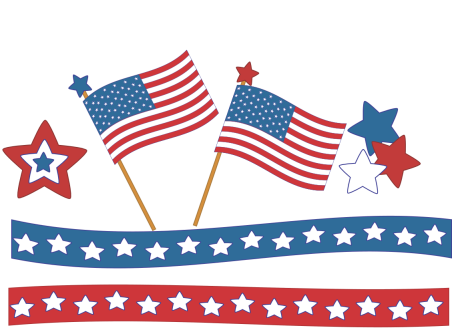 SundayMondayTuesdayWednesdayThursdayFridaySaturday345678Hamburgers, bun, cheese, lettuce, grapes, Milk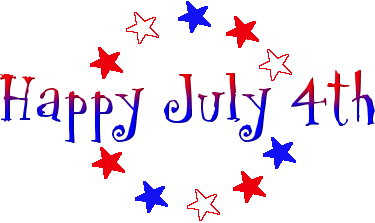 Spaghetti, tomato sauce, parmesan cheese, gr. Beans, pears, milkPasta, Meat sauce, Veg. blend, Pineapple, milkCheese & Pep. Pizza, corn, Peaches, milk91011121314   15Chicken soup w/ veg., and pasta, apples, milkHam sandwich, cheese, lettuce, apples, milkGrilled cheese sandwich, lettuce salad, oranges, milkPolish Sausage French Fries, Gr. Beans, melon, MilkCheese Pizza, peas,  pears, milk161718192021      22Hotdog, bun,  lettuce salad, grapes, MilkTurkey sandwich,  cheese, lettuce, grapes, milkMac & Cheese, baked beans, mix veg. , apples, milkChicken nuggets, Ranch,  corn, melon, milkCheese & Pep. Pizza, Veg. blend, applesauce, milk23242526272829Chicken soup w/ veg., and pasta, pears, milkSoft tacos, meat, tortilla, cheese, lettuce, tom., pears, milkPasta and tomato sauce, parmesan cheese Lettuce salad,  oranges, milkMeatballs, French fries, gr. Beans, apples, milkCheese and Pep. Pizza, mixed veg. apples, milk3031Hamburgers, bun, cheese, lettuce, grapes, Milk